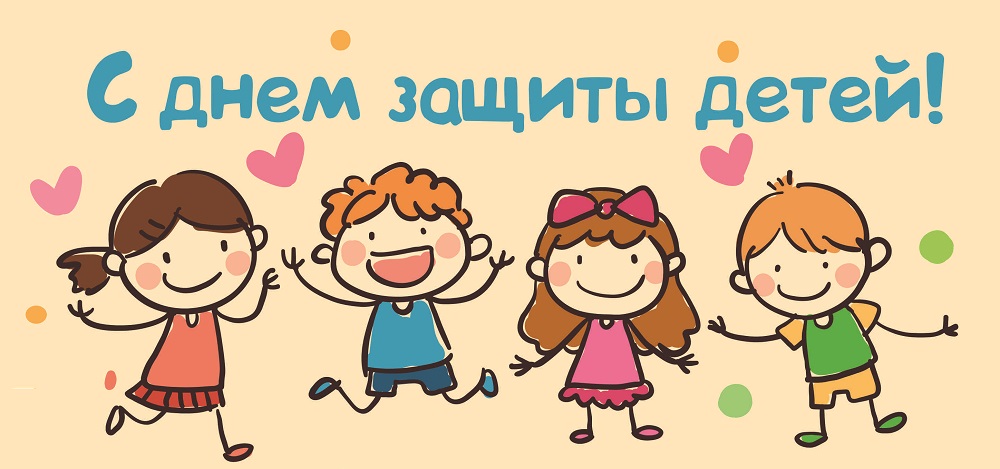 Разработала воспитатель:Жукова Ж.А.Цель:Укрепление физического и психического здоровья детей.Задачи:1. Создать радостное настроение детям, доброжелательную атмосферу, благоприятный климат2. Развития коммуникативного поведения детей, обеспечение взаимопонимания между всеми участниками мероприятия;3. Развивать физические качества при помощи эстафет и подвижных игр.Содержание:Ведущий: Лету красному, небу ясному,Солнышку, что всех ребятПревращает в шоколадКрикнем громко, детвора,Наш физкульт – привет! Ура!Собрались мы с вами, чтобы веселыми играми, эстафетами встретить лето. Пусть летнее солнышко увидит вас веселыми, закаленными, ловкими, умелыми. И так, мы начинаем спортивный летний праздник.1 эстафета: «Не урони мячик» (подготовительные и старшие группы)Надо пронести на 2 палках мяч, обойти фишку и вернуться к команде, передать палочки и мяч другому.Для средней группы (пронести мяч в руках вокруг фишки)2 эстафетаДети строятся в 2 колонны. В корзине лежат мешки с песком по количеству детей. От определенного места дети берут мешки, кидают в обруч,  где больше мешков та команда выигрывает.3 эстафетаДети строятся в 2 колонны. Передать мяч над головой, а обратно между ног.Ведущий: Продолжим наш праздник. Вспомните и назовите известные вам виды спорта.Звучит песня Капризульки. Появляется Капризулька. В сумке сапоги большого размера и 2 зонта. Капризулька: Подождите! Подождите! Ой – ой! Опоздала!Я узнала, что у ребят сегодня спортивный праздник и решила прийти к ним.Я немного сонная,Я немного ленивая.Но поверьте мне, ребята,В этом я не виновная!Ведущая: А скажи – ка Капризулька намЧем ты занят по утрам?Капризулька: Я, ребята, долго сплю.До полудня я храплю.Может есть такое средство,Например огромный торт, или конфетки;Чтоб сильным, ловким стать,От других не отставать?Ведущая: Есть такое средство, есть!Сладостей поменьше есть,Утром долго не валяться,Физкультурой заниматьсяБегать, прыгать и скакать,Душ холодный принимать.Капризулька: Хнычет и говорит нежелаююю, не хочуууууу………..Ведущая: А скажи Капризулька, зачем тебе сапоги, зонтик? Ведь сегодня такая хорошая погода.Капризулька (хитро): А-а! Это не случайно я захватил их. На всякий случай. Один раз такая вышла солнце на улице, и вдруг как набежали тучи, и начался дождик, а у меня ни зонта не сапог, так и прыгала по лужам! Хотите посмотреть, как это было? (Показывает)Конкурс «Бег в одном сапоге  под зонтиком»Капризулька: А теперь будьте внимательны! Играем в игру «Запрещенное движение»Ведущий показывает детям движение, которое повторять нельзя. Затем он показывает разные движения руками, ногами. Тот, кто повторил запретное движение, выбывает из игры. Запретным может быть любое движение или сочетание движений Капризулька предлагает провести веселую эстафету: Ребята я придумала очень сложную эстафету, пока спала, посмотрим, как вы выполните это сложное задание.4 эстафета. Бег в обруче. Первый бежит до ориентира, обегает, забирает второго, бегут до ориентира, первый остается на противоположной стороне, второй бежит за третьим и т. д. Побеждает команда, которая первая окажется на противоположной стороне.Капризулька:  Я усталааааааааааа, девочки давайте отдохнем. Загадайте нам с ребятами загадки, я мастер отгадывать загадки.Ведущий: Хорошо, ну что ребята отгадаете загадки? (ответ детей)Долгожданная пора!Детвора кричит: «Ура!»Что ж за радость это?Просто наступило ...(Лето)Сыплется из туч горох,
Прыгает к нам на порог.
С крыши катится он в сад.
Что такое? Это — …
Ответ: (Град)В синем небе,
Как по речке,
Белые плывут овечки.
Держат путь издалека,
Как зовут их?…
Ответ: (Облака)Круглое, румяное,
Я расту на ветке.
Любят меня взрослые,
И маленькие детки.
(яблоко)5.После дождя бывает, полнеба закрывает. Дуга красивая, цветная Появится, затем растает. (Радуга) Капризулька: Ребята, а вы любите танцевать? (ответы детей)Давайте потанцуем, ток я вас буду путать, я очень хитрая, а вы слушайте внимательно и делайте правильные движения. ( Танцы по показу). Подарки детям от Капризульки.Разработчик сценария: Жукова Ж.А (интернет ресурсы)Праздник провели и приготовили: воспитатели: Жукова Ж.А., Юрачева К.В. ,Мирона К.В.